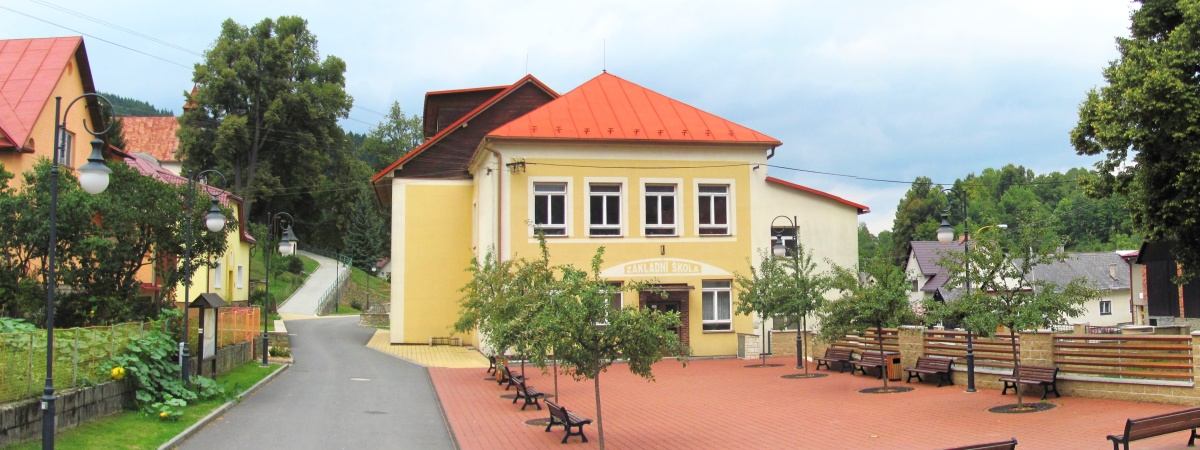 Minimální preventivní programZákladní škola a Mateřská škola Zděchov
Školní rok 2019 / 2020Zděchov 103
756 07 ZděchovVypracovala:M. Pinkavová1 Základní údaje o škole.Použitá terminologie a zkratky:MPP - Minimální preventivní program ŠMP - Školní metodik prevencePP  - Primární prevencePPP - Pedagogicko-psychologická poradna OSPOD - Odbor sociální a právní ochrana NNO - Nestátní nezisková organizaceOMP - Okresní metodik prevence 2 ÚvodNárůst rizikového chování se týká i populace dětí školního věku. Děti navštěvující ZŠ patří k nejohroženější skupině. Je tedy důležité zahájit primární prevenci právě v době základní školní docházky a poskytnout žákům potřebné informace formou, která je přiměřená jejich věku.Z tohoto důvodu i naše škola připravuje a realizuje komplexní program primární prevence rizikového chování.Minimální preventivní program vychází z Metodického pokynu ministra školství, mládeže a tělovýchovy k prevenci sociálně patologických jevů u dětí a mládeže a opírá se o Metodická doporučení k primární prevenci rizikového chování u dětí, žáků a studentů ve školách a školských zařízeních ( Čj.: 21291/2010-28)Jde o komplexní systémový prvek v realizaci preventivních aktivit. Program je nejméně jednou ročně vyhodnocován, sleduje se účinnost a průběh.Cílem minimálního preventivního programu je především snížení zájmu žáků o návykové látky a zvýšení jejich odolnosti vůči sociálně patologickým jevům. Ve spolupráci s rodiči pak formovat takovou osobnost žáka, která si bude vážit svého zdraví, bude umět nakládat se svým volným časem a zvládat základní sociální dovednosti.3 Vstupní informace	3.1 	Charakteristika regionu a školy Naše škola je malou vesnickou školou. Z celkového hlediska evidence sociálně – patologických jevů je situace na naší škole bezproblémová. Velký vliv na chování dětí a mládeže naší školy má fakt, že „na vesnici se všichni navzájem znají“, jsou pod „dohledem“ všech.Zděchov je charakteristický malým průmyslem, a tím i menším počtem pracovních příležitostí, takže jeho většina ekonomicky aktivních obyvatel za prací dojíždí.Škola stojí přímo v centrální části města. Jedná se o ZŠ a MŠ jejímž zřizovatelem je Obec Zděchov.  Zařízení se skládá ze Základní školy a Mateřské školy. Základní škola vzdělává žáky od prvního do pátého ročníku. Jedná se o malotřídní školu.Pracujeme podle vzdělávacího programu :.Školní vzdělávací program „Činorodá škola“Celý výchovně vzdělávací proces je založen na velmi individuálním přístupu k žákovi, na jeho možnostech, schopnostech, s respektováním odlišností, které si dítě přineslo ze svého sociálního prostředí. Ve třídách jsou integrováni žáci s poruchami učení.Pedagogický plně kvalifikovaný sbor základní školy tvoří 3 učitelky s vysokoškolským vzděláním pedagogického směru.3.2 	Mapování situace z hlediska rizikového chováníÚroveň rizikového chování žáků na škole je zjišťována průběžně, prací třídníchučitelů a učitelů ostatních předmětů, připomínkami dětí.Informační zdroje · 	Informace od OMP. · 	Informace získané z odborných seminářů a pracovních setkání ŠMP. · 	Internetové stránky zaměřené na oblast rizikového chování. · 	Knihy, letáky zaměřené na oblast rizikového chování · 	Poznatky získané na základě vlastního šetření. 	Informace získané od pracovníků a žáků školy.· 	DVD, videokazety atd. zaměřené na oblast rizikového chování. · 	Informace z médií. 4 Minimální preventivní program	4.1 	Vytyčení rizikového chování Primární prevence rizikového chování u dětí v působnosti naší školy je zaměřena na:a) předcházení zejména následujícím rizikovým jevům v chování žáků: · 	záškoláctví · 	šikana, rasismus, xenofobie, vandalismus, kyberšikana· 	kriminalita, delikvence, · 	užívání návykových látek (tabák, alkohol, omamné a psychotropní látky (OPL) · 	špatná sexuální výchovab) rozpoznání a zajištění včasné intervence zejména v případech: · 	domácího násilí, · 	týrání a zneužívání dětí, včetně komerčního sexuálního zneužívání · 	ohrožování mravní výchovy mládeže · 	sebepoškozování · 	poruch příjmu potravy (mentální bulimie, mentální anorexie). 	4.2 	Cílové skupiny Hlavní cílovou skupinu tvoří žáci 1. - 5. ročníku základní školy, se zvláštním přihlédnutím k dětem ze sociálně slabšího a málo podnětného rodinného prostředí, dětem s nedostatečným prospěchem a s některými typy specifických vývojových poruch chování nebo učení.	4.3 	Cíle prevence na škole Dlouhodobým cílem prevence na škole je ve spolupráci s rodiči a ostatními institucemi formovat osobnost žáka, která je s ohledem na svůj věk schopná orientovat se v dané problematice, zkoumat ji, ptát se a činit správná rozhodnutí. Osobnost, která si bude vážit svého zdraví, bude si umět zorganizovat svůj vlastní volný čas a bude umět zvládat sociální dovednosti.Výchovné úsilí školy je vést k takovému působení na žáky, aby v nich byly upev-něny pozitivní vlastnosti a návyky, které jim pomohou v krizových situacích přijmout nejvhodnější řešení.Prohlubovat komunikační dovednosti mezi učitelem, rodiči a žákem, posilování sebevědomí, sebeúcty a vzájemné úcty, řešení konfliktů a překonávání překážek.Vytvářet podmínky pro kladné postoje pedagogických pracovníků a ostatních za-městnanců školy k problematice prevence rizikového chování.Střednědobé cíle:1) zajistit pravidelnou práci s třídním kolektivem 2) podporovat vzájemnou činnost žáků3) podporovat u rodičů zájem o dění ve škole4) prohlubovat další vzdělávání pedagogických pracovníků5) zavést pravidelné a efektivní třídnické chvilky za účelem stálého a včasného monitorování nálad ve třídách, zjišťování problémů k řešení6) v případě náhle vzniklých situací ve škole i závažných událostí prezentovanýchv médiích okamžitě reagovat v hodinách – diskutovat, vyjadřovat postojezajistit pravidelnou práci s třídnKrátkodobé cíle:1) rozpracovat problematiku primární prevence rizikového chování do jednotlivýchpředmětů v rámci ŠVP2) zajistit besedy, prožitkové programy nebo jiné aktivity s tématy prevence rizikového chování3) zapojovat děti do aktivit školy4) podporovat aktivity zaměřeny na vhodné využití volného času dětí5) řešit aktuální problémové situace v oblasti rizikového chování6) zajistit proškolení učitelů v oblasti prevence rizikového chování,7) vytvořit další prezentace, které by usnadnily realizaci MPP ve vhodných hodinách8) zajistit pro rodiče a pedagogické pracovníky informační materiály k problematicerizikového chování, obohatit učitelskou knihovnu o další tituly s problematikou PP11) umístit MPP na webových stránkách školy4.4 	Řízení a realizace preventivních aktivitŘeditel školyVytváří podmínky pro předcházení vzniku rizikového chování zejména:· 	zabezpečením poskytování poradenských služeb ve škole se zaměřením na primární prevenci rizikového chování, · 	koordinací tvorby, kontrolou realizace a pravidelným vyhodnocováním Minimálního preventivního programu a začleněním Školního preventivního programu do osnov a učebních plánů školního vzdělávacího programu školy, · 	řešením aktuálních problémů souvisejících s výskytem rizikového chování ve škole, · 	jmenováním školním metodikem prevence pedagogického pracovníka, který má pro výkon této činnosti odborné předpoklady, případně mu umožní studium k výkonu specializovaných činností v oblasti prevence rizikového chování, · 	zajištěním podmínek pro systematické další vzdělávání školního metodika v oblasti specifické primární prevence · 	spoluprací s metodikem prevence v PPP a s krajským školským koordinátorem prevence · 	podporou aktivit příslušného obecního úřadu zaměřených na využívání volného času žáků se zřetelem k jejich zájmům a jejich možnostem a spolupráci se zájmovými sdruženími a dalšími subjekty. Školní metodik prevence1) Metodické a koordinační činnosti· 	Koordinace tvorby a kontrola realizace preventivního programu školy. · 	Koordinace a participace na realizaci aktivit školy zaměřených na prevenci záškoláctví, závislostí, násilí, vandalismu, sexuálního zneužívání rizikových projevů sebepoškozování a dalších sociálně patologických jevů.· 	Metodické vedení činnosti pedagogických pracovníků školy v oblasti prevence rizikového chování (vyhledávání problémových projevů chování, preventivní práce s třídními kolektivy apod.). · 	Koordinace vzdělávání pedagogických pracovníků školy v oblasti prevence rizikového chování · 	Spolupráce s vedením školy při kontaktování odpovídajícího odborného pracoviště a participace na intervenci a následné péči v případě akutního výskytu rizikového chování. 2) Informační činnosti· 	Zajišťování a předávání odborných informací o problematice rizikového chování, o nabídkách programů a projektů, o metodách a formách specifické primární prevence pedagogickým pracovníkům školy. 3) Poradenské činnosti· 	Vyhledávání a orientační šetření žáků s rizikem či projevy rizikového chování; poskytování poradenských služeb těmto žákům a jejich zákonným zástupcům, případně zajišťování péče odpovídajícího odborného pracoviště (ve spolupráci s třídním učitelem a ředitelkou školy). · 	Spolupráce s třídními učiteli při zachycování varovných signálů spojených s možností rozvoje rizikového chování u jednotlivých žáků a tříd a participace na sledování úrovně rizikových faktorů, které jsou významné pro rozvoj rizikového chování ve škole. · Třídní učitel (ve vztahu k primární prevenci):· 		Spolupracuje se školním metodikem prevence na zachycování varovných signálů, podílí se na realizaci Minimálního preventivního programu a na pedagogické diagnostice vztahů ve třídě. · 	Motivuje k vytvoření vnitřních pravidel třídy, která jsou v souladu se školním řádem a dbá na jejich důsledné dodržování (vytváření otevřené bezpečné atmosféry a pozitivního sociálního klimatu ve třídě); podporuje rozvoj pozitivních sociálních interakcí mezi žáky třídy. · 		Získává a udržuje si přehled o osobnostních zvláštnostech žáků třídy a o jejich rodinném zázemí. 	4.5 	Metody a formy práce V rámci výuky budou kromě tradičních metod práce využívány také další metody, které se dosud osvědčily:· 	aktivní sociální učení · 	výklad (informace) · 	individuální metody · 	samostatná práce (výtvarné, slohové, referáty…) · 	přednášky, besedy, výukové programy · 	dramatická výchova, sociální hry, hraní rolí, obhajoba názoru, trénování způsobu odmítání nabídky drog, prožitkové programy · 	párová, skupinová práce ve třídě apod. Rozvoj kompetencí žákůSociálních dovedností (navazování zdravých vztahů s ostatními, umění týmové práce, konstruktivní řešení konfliktu, otevřená komunikace)Pozitivní vnímání sebe samaRozvoj osobnostních kvalit, které podporují zdravý rozvoj osobnosti (sebevědomí, altruismus, empatie, asertivita, vůle)Demokratické řízení, efektivní pravidla vzájemného soužitíUčení se respektování lidských práv, individuálních potřeb a odlišností jednotlivcůZapojení žáků do spoluvytváření pravidel vzájemného soužití ve školeVedení žáka k přijetí osobní zodpovědnosti k daným právům a povinnostemVytváření atmosféry vzájemnosti, důvěry, respektu a bezpečí ve školePřístup k informacím a práce s informacemiUmění používat různé informační zdroje, kriticky zhodnotit, porovnat informace. Vytváření vlastního názoru, životního postoje.Poznání základních lidských potřeb (fyzických, psychických, emočních)SpolupráceCelé školy, všech žáků, učitelů – důvěra ve vztahu žák – žák a učitel – žák Otevřená komunikace mezi školou a rodiči – otevřenost a důvěra ve vztahu učitel (škola) – rodičSpolupráce učitelů v rámci pedagogického týmuPropojení školy s dalšími institucemi (odb. pracoviště, organizace působící v oblasti primární prevence)5 Primární prevence v rámci výuky předmětůPrevence rizikového chování je součástí ŠVP a platných učebních osnov. Preventivní témata jsou nejčastěji frekventována v hodinách:· 	přírodovědy· 	prvouky· 	vlastivědy· 	českého jazyka, anglického jazyka, · 	výtvarné výchovy a tělesné výchovy,  · 	informatiky Různé aspekty preventivního působení jsou mezipředmětově koordinovány. Prevenci provádíme i tehdy, když nastane vhodná situace (např. dotazy dětí, schůzka rodičů, problém ve třídě).Ve všech předmětech se snažíme o provázanost a důsledné uplatňování mezipředmětových vztahů, které řešenému problému odpovídají, zařazení prvků etické a právní výchovy a výchovy ke zdravému životnímu stylu. Další naší prioritou je podporovat a vytvářet pozitivní vztah ke svému tělu a zodpovědný přístup k životosprávě. Primární prevenci na prvním stupni má na starosti třídní učitel. S jednotlivými tématy se děti setkávají především v prvouce, přírodovědě, dělání, výtvarné výchově a vlastivědě. Při výuce lze využít metod výkladu, předávání informací, samostatné i skupinové práce, dramatickou výchovu, nebo lze využít materiály z primární prevence. Velký prostor nabízí i hodiny čtení, slohového výcviku a řečové výchovy.Po pěti letech by žáci měli být schopni:· 	definovat rodinu jako zázemí a útočiště · 	zvládat rozdíly v komunikaci s dětmi a dospělými · 	mít základní sociální dovednosti · 	mít základní zdravotní návyky · 	chránit se před cizími osobami · 	správně si organizovat svůj volný čas · 	rozlišit léky a návykové látky · 	znát přesné informace o alkoholu, tabáku a dalších návykových látkách · 	znát následky užívání návykových látek · 	umět odmítat 6 Začlenění prevence rizikového chování do výukyDůležitým bodem preventivního plánu je jeho konkrétní začlenění do výuky, do jednotlivých předmětů, což napomáhá jeho lepšímu preventivnímu působení, formuje osobnost žáka, zlepšuje sociální klima kolektivu a zlepšuje informovanost žáků v oblasti této problematiky a umožňuje téměř okamžitou zpětnou vazbu. Začlenění do výuky považujeme za jednu z nejvýznamnějších metod prevence. Dá se realizovat ihned podle potřeby, není vázána finančním limitem, zpětná vazba je okamžitá. 	6.1 	Použité metody · 	výklad · 	samostatná a skupinová práce · 	práce s médii · 	projektové vyučování, výukový program · 	využití materiálů z oblasti primární prevence · 	beseda, přednáška · 	využití prezentací, využití videotéky 	6.2 	Hlavní zásady realizace 1. informace podáváme přiměřeně věků dítěte 2. informace podáváme s přihlédnutím k vyzrálosti dítěte 3. nepodceňujeme zkušenosti dětí 4. podáváme pravdivé informace v přiměřeném rozsahu 5. informace přizpůsobíme cílovým skupinám Specifické cílové skupiny – tematické bloky 				pro šk. rok 2019/2020	7.1 	Moje představy o drogách 1. – 3. ročník:Komu mohu důvěřovat.Co jsou to léky, injekce a pilulky.Které každodenní věci mohou být nebezpečné. Kde nacházíme nebezpečné věci4. – 5. ročníkJak se moje tělo vyrovnává s látkami, které se do něj dostávají. Jak poškozují lidské zdraví alkohol a cigarety.Proč lidé sahají po drogách.Účinky drog na chování člověka- rizika.ZÁKLADNÍ DOVEDNOSTI – povídání, poslouchání, psaní, zkoumání, prezentování vlastních úvah, popisování, předvídání, zvládání tlaku okolí a skupiny, osobní zodpovědnost, hry, vyjádření a obhájení vlastního názoru, hodnocení názorů druhých.	7.2 	Jak chránit sám sebe 1.–3. ročník:Bezpečná a nebezpečná místa, hry, lidé. Rozlišení skutečnosti a fantazie.Jak poznat nebezpečnou situaci Jak požádat o pomoc. Nebezpečí kontaktu s neznámými lidmi.Odmítnutí nabízené pozornosti (hračky, cukrovinky, cigarety, hračky, neznámé látky…).4.–5. ročník:Umíme sestavit seznam nebezpečných objektů a míst. Vlastní bezpečnost – doprava, kontakty s cizími lidmi. Jsem svědkem nehody.Umění odmítnout návykovou látku.ZÁKLADNÍ DOVEDNOSTI– pozorování, empatie, hry ve třídě, rozhodování, usuzo-vání, zajištění bezpečí, diskuze, upevnění pozice v kolektivu	7.3 	Já a mé vztahy 1.- 3. ročník:V čem si rozumím a nerozumím se svými kamarády. Proč mám rád lidi, proč mají rádi oni mě. Sebedůvěra, pocit viny.Budování třídního kolektivu, pozitivních vztahů k vrstevníkům a pedagogům.4. – 5. ročníkS kým mohu mluvit o svých pocitech a problémech? Kde hledat pomoc?Schopnost vyjádřit a obhájit svůj názor v kolektivu. Schopnost vyjádřit nesouhlas se svými přáteli. Vzájemná pomoc v kolektivuJak se vyrovnat se svými pocity a pocity druhých. Schopnost komunikovat s dospělými o svých problémech. Nebát se vyjádřit a obhájit svůj názor.Jak předcházet problémům a vyhnout se problémovým situacím.ZÁKLADNÍ DOVEDNOSTI – pozorování, schopnost empatie, hry ve třídě, vypořádání se s tlakem okolí, rozhodování, osobní odpovědnost, hra rolí, skupinové dovednosti, porozumění příčinám a následkům.	7.4 	Zdravý životní styl 1. – 3. ročník:Péče o zdraví a kondici. Zdravá výživa.Dostatek spánku, relaxace. Volba kamarádů.4. - 5. ročník:Získávání dobrých vzorů. Vhodná společnost. Režim dne.Aktivní náplň volného času. Prospěšné zájmy. Vztahy mezi dívkami a chlapci.Osobní hygiena dospívajících. Poruchy příjmu potravyCitový a sexuální život. ZÁKLADNÍ DOVEDNOSTI - relaxace, aktivní pohyb a účelově zaměřené pohybové činnosti, cvičení představivosti, uvědomit si reálné cíle, schopnost sebehodnocení, schopnost vyrovnávat se s tím, co nelze změnit.Harmonogram minimálního preventivního 						programu 	8.1 	Podzim · 	seznámení ředitele a všech pedagogických pracovníků školy s programem prevence a základními pravidly pro řešení možných situací na schůzi · 	prevence zaměřená na šikanu a kyberšikanu – Bezpečně na internetu – výukový program, prezentace - Pinkavová · 	mapování třídních kolektivů – T. U., klima třídy · 	vypracování třídních pravidel · 	nabídka zájmových kroužků – web·   utužování kladných vztahů v kolektivu třídy, rozvíjení sociálních dovedností, vytváření pozitivního sociálního klimatu ve třídě· 	jak úspěšně komunikovat, správné sebepojetí a sebeúcta, správné zvyšování sebevědomí, vzájemná úcta · 	prevence šikany, ošetření vzájemných vztahů 	8.2 	Zima ·    prevence běžných rizik, kdo se chová špatně ·    výukový program Finanční gramotnost· 	jak úspěšně komunikovat, dovednosti úspěšné komunikace 	8.3 	Jaro · 	Dopravní výchova – bezpečně na veřejných komunikacích „Zdravý životní styl“- Den zdraví „ Zdravý životní styl“ - Den vody· 	„Den Země“, akce s myslivci · 	výukové programy pro žáky I. stupně, které jsou zaměřeny na prevenci rizikového chování· 		8.4 	Léto · 	Ekologická výchova, význam přírody pro člověka, co do přírody nepatří· 	 „Povídání o nekouření“ – výukový program · 	Alkohol – nebezpečí, svoboda člověka – diskuse s žáky  · 	1. - 5. roč. Bezpečně na prázdniny - výukové programy, které jsou zaměřeny na prevenci rizikového chování · 	vyhodnocení realizovaných výukových a preventivních programů · 	hodnocení MPP – v rámci školy · 	hodnocení MPP – hlášení pro okresního metodika prevence · 	získání podkladů od pedagogů pro tvorbu MPP na příští rok 9 Nadstavbové aktivity v rámci školyRozumíme tím vše, co se pro žáky připravuje nad rámec běžné výuky.Školní výletyTřídy vyjíždějí každoročně na školní výlety, na kterých se využívá nestandardního prostředí k prohloubení návyků sociální komunikace, orientace v neznámém okolí, samostatnosti v dopravních prostředcích a ke zdravému životnímu stylu. Pracuje se i s prvky zážitkové pedagogiky, která otvírá možnosti k sebepoznání, sebepřijetí, rozvoji sociálních dovedností a posílení třídního kolektivu.Den otevřených dveříSlouží především k prezentaci školy, výsledků práce dětí i pedagogů, ale současně dává možnost seznámit rodiče s koncepcí školy a spolupráce s ní. Na celém průběhu se podílí žáci.Jednorázové akce s dlouhou tradicí, pořádané školou· 	návštěva knihovny, muzea, galerie, výstav · 	realizace výukových programů · 	Mikulášská besídka, vánoční besídka pro rodiče a přátele školy .	Besídka ke Dni matek· 	různé soutěže (účast na výtvarných soutěžích a sportovních soutěžích, atd.) · 	Den Země · 	Den dětí, olympijský den  · 	školní vánoční jarmark · 	spaní ve škole.	návštěva zábavního parku Galaxie10 Volnočasové aktivityJedná se o aktivity, které jsou nabízeny školou nebo partnerskými subjekty, mohou je využívat žáci školy a napomáhají k formování zdravého životního stylu.· 	rukodělný kroužek· 	sportovní kroužek.	informatika·     flétna, klávesy· 	keramický kroužek · 	kroužek anglického jazyka11 Informování rodičů· 	Třídní schůzky, předávání letáků a informačních materiálů · 	Den otevřených dveří· 	Možnost podávání informací i mimo konzultační hodiny po telefonické domluvě Možnost komunikace s třídním učitelem v případě potřeby – 7:00 – 7:3012. Krizový plán proti šikaněZA ŠIKANU POVAŽUJEME:Opakované bití, kopání, urážení, posmívání, nadávky, pomluvy, vydírání, ničení a manipulace s věcmi( házení, schovávání, braní, …), nucení k ponižujícím činnostem, násilnické příkazy, vyčleňování z kolektivu.Škola je zodpovědná za bezpečnost žáků, má povinnost chránit je před násilím. Při šikaně jde vždy o projev patologických mezilidských vztahů.VÝVOJOVÁ STÁDIA:Mírné, častější fyzické násilí, postižený je neoblíbený, neuznávaný. Ostatní ho odmítají, pomlouvají, je terčem vtipů.Fyzická agrese – provádí ji agresivní jedinec nebo je „ventilem“ celé třídy.Vytvoření jádra. Ve třídě vznikne skupina agresorů, kteří začínají spolupracovat. Náhodné šikanování se mění na systematické.Většina třídy přijímá chování agresorů jako normu.Žáci třídy jsou rozděleni na agresory a postižené.Pedagog musí šikanování mezi žáky neprodleně řešit a každé oběti poskytnout okamžitou pomoc. Učitel, kterému bude znám případ šikanování a nepřijme v tomto ohledu žádné opatření, se vystavuje riziku postihu pro neoznámení případně nepřekažení trestného činu, nadržování či schvalování trestného činu, v krajním případě i podněcování.KDY ZAČÍT VYŠETŘOVAT:Žák je o přestávce sám, chodí do školy těsně před začátkem vyučování, do třídy těsně před zvoněním nebo až s učitelem.Vyhledává blízkost učitelů.Zhoršení prospěchu, nadměrná absence, objevuje se neomluvená absence.Má v nepořádku své školní potřeby – poškozené, špinavé, rozházené.Odřeniny, modřiny, zranění.Nejistota, ustrašenost při vystoupení před třídou.Žák je smutný, nešťastný, depresivní.Od ostatních dětí je častován posměšky, kritikou, nadávkami, hrubými žerty. Je tělesně napadán, agresi neoplácí. Dostává panovačné příkazy a podřizuje se jim.PLÁN PREVENCE:Vytvořit a zajistit pro žáky programy na podporu sebevědomí, umění komunikace, na zjištění rušivých zvláštností chování, sociometrie tříd.Vysvětlit žákům, co je šikana a jak se jí mohou bránit (besedy, rozhovory,…)Seznámit žáky a učitelé s Chartou proti šikaně.Nezastupitelnou roli má třídní učitel, sleduje chování žáků, vede žáky k osobní odpovědnosti, spolupracuje s ostatními vyučujícími. Závažné problémy řeší s metodičkou prevence, případně s ředitelem školy.Žáci mohou využívat schránku důvěry.Věnovat pozornost pohybovému režimu žáků o přestávkách i v hodinách. Zařazovat oddechové chvilky pro uvolnění energie a odreagování stresu a agresivity.Vést evidenci problémových žáků a řešení problémových situací.Kontrolovat kvalitu dozorů ve škole a řízení tříd.JAK ŘEŠIT PŘÍPAD ŠIKANOVÁNÍ ŽÁKŮ:Rozhovor s těmi, kdo na šikanování upozornili a oběťmi.Nalezení vhodných svědků.Individuální případně konfrontační pohovory se svědky (nikdy však konfrontace obětí a agresorů).Zajištění ochrany dětem.Rozhovor s agresory, případně konfrontace mezi nimi.     Účastní – li se šikanování většina problémové třídy nebo jsou-li normy agresorů třídou akceptovány, doporučuje se, aby šetření vedl odborník- specialista na problematiku šikanování z PPP. 13. Krizový plán -  krádeže a vandalismus v prostředí školyJak postupovat preventivně proti krádežím:       1. Ve školním řádu uvést, že krádeže jsou protiprávním jednáním a jakmile se škola o            takovém protiprávním jednání dozví, bude tuto skutečnost hlásit orgánům činným            v trestním řízení nebo doporučí poškozenému, aby se na tyto orgány obrátil.       2. Upozornit žáky a jejich zástupce, že nošení cenných věcí (zejména věcí malých             rozměrů) do školy je rizikové chování, které může vést k jejich odcizení. Škola             ve školním řádu zdůrazní, že cenné věci, které nesouvisí s vyučováním a vzděláváním            nemají žáci do školy nosit.       3. Vést žáky k tomu, aby dokázali protiprávní jednání rozpoznat, byli všímavý vůči            svému okolí a v případě, kdy budou svědky takového jednání, ohlásili věc pedagogům.Jak postupovat při nahlášení krádeže žákem:       1. O události pořídit záznam na základě výpovědi poškozeného.       2. Věc předat orgánům činným v trestním řízení nebo poučit poškozeného žáka (jeho           zákonného zástupce), že má tuto možnost.       3. V případě, že je znám pachatel, je třeba nahlásit věc orgánu sociálně-právní ochrany            a současně věc předat orgánům činným v trestním řízení.Jak postupovat při vzniku škody způsobené vandalismem:        1. Jakmile vznikne škoda na školním majetku, je třeba o celé záležitosti vyhotovit             záznam a pokusit se odhalit viníka.2. V případě, že viníka škola zná, může na něm (jeho zákonném zástupci) vymáhat     škodu.3. V případě, že nedojde mezi zákonnými zástupci nezletilého dítěte a školou k dohodě     o náhradě škody, může škola vymáhat náhradu soudní cestou.14. Krizový plán – kyberšikana     Kyberšikana je druh šikany, která využívá elektronické prostředky, jako jsou mobilní telefony, e-maily, pagery, internet a podobně. Termínem kyberšikana označujeme nebezpečné komunikační jevy realizované prostřednictvím informačních technologií, jež mají za následekublížení nebo jiné poškození oběti. Toto ublížení může být záměrem útočníka, tak důsledkemnapř. nevhodného vtipu, nedorozumění mezi obětí a útočníkem, nedomyšlením důsledku jednání ze straany útočníka atd. Oběť je poškozována opakovaně, ať už původním útočníkemči osobami, které se do kyberšikany zapojí později. Kyberšikana je druhem psychické šikany.Jak se chránit před kyberšikanou a jak bránit kyberútokům?        V současné chvíli neexistuje způsob, jak se 100% chránit před kyberšikanou a jejími    útoky. Riziko můžeme pouze snížit a to díky používání a dodržování následujících    pravidel:  respektovat ostatní uživatelenebýt přehnaně důvěřivýnesdělovat citlivé informace, které by mohli být zneužityseznámit se s pravidly služeb internetu a GSM sítíseznámit se s riziky, které souvisí s elektronickou komunikacíJak postupovat v případě, že se staneme obětí kyberšikany?ukončit komunikaciblokovat útočníkaidentifikovat útočníkaoznámit útoknebýt nevšímavýpodpořit oběť                                                                                                             Kde hledat pomoc?pomoc ONLINE (Internet Helpline)E-bezpečíNárodní centrum bezpečnějšího internetu (Safer Internet)Poradenská linka pro pedagogyÚřad na ochranu osobních údajůPolicie ČRNejčastější projevy kyberšikany:publikování ponižujících záznamů nebo fotografiíponižování a pomlouvání v rámci sociálních sítíkrádež identity, zneužití cizí identity ke kyberšikaně nebo dalšímu sociálně patologickému jednáníztrapňování pomocí falešných profilůprovokování a napadání uživatelů v online komunikacizveřejňování cizích tajemství s cílem poškodit oběťvyloučení z virtuální komunityobtěžování, vyhrožování, zastrašování, vydíráníPrevence kyberšikany:   1. Nezveřejňovat osobní údaje.   2. Nesdílet fotky. Fotky, které na internet dáš třeba z legrace, mohou někoho z tvých       přátel mrzet. Příliš odhalené fotky, které budou útočníkovi lehce dostupné, mohou      přilákat jeho pozornost.   3. Bezpečně se odhlašovat.   4. Měnit přihlašovací údaje nebo mít bezpečnější hesla.   5. Nepřidávat si lidi pouze kvůli počtu.   6. Přidávat si pouze dobře známé lidi.   7. Číst si pravidla užívání.   8.Rrozlišovat virtuální a reálný život. Je moderní mít profil na sociální síti, ale důležitější      je to, co děláš v reálném životě.   9. Nastavovat sdílení. Na sociální síti můžeš nastavit, pro koho budou informace ve tvém      profilu viditelné.                                   10. Nebýt závislý na sociálních sítích.                                                                                                                                                  15. Pravidla pro bezpečné užívání internetu1. Nikomu (ani nejlepšímu kamarádovi) nesděluj přihlašovací heslo své mailové schránky     nebo počítače.2. Nikomu neposílej na internetu svou fotografii, své osobní údaje, telefonní číslo.        3. Pokud máš schůzku s někým, s kým ses seznámil na internetu, musí rodiče bezpodmínečně    vědět, kam jdeš a proč. Na schůzku nechoď sám a sejděte se na veřejném místě. Nikdy     u nikoho doma.4. Okamžitě přestaň chatovat, když se začnou probírat věci, které tě budou přivádět do     rozpaků nebo tě vyděsí. Svůj zážitek vždy sděl rodičům.5. Neodpovídej na nevkusné, hrubé nebo urážlivé e-maily. Oznam rodičům, že jsi takový mail    dostal. Platí i o obrázcích s vulgární tematikou.6. Když ti někdo na internetu nabízí něco, co je tak lákavé, že se to nepodobá pravdě, nevěř    mu – není to pravda.7. Pokud na internetu narazíš na něco, o čem víš, že je nezákonné, oznam to rodičům.8. Neotvírej soubory přiložené k elektronickým zprávám od lidí, které neznáš. Mohou     obsahovat viry.9. Doba strávená denně u počítače má být vždy kratší než doba strávená venku na čerstvém     vzduchu. Ve hře je tvé duševní i tělesné zdraví.     Na stránkách www.bezpecne-online.cz jsou kromě odpovědí na mnoho otázek týkajících se bezpečného internetu také znalostní testy a videa, která pobaví, poučí nebo vedou k zamyšlení.Ve Zděchově 10.9.2019Vypracovala: M. Pinkavová	Název a adresa školyZákladní škola a Mateřská škola Zděchov, Zděchov 103, 756 07 ZděchovZřizovatel Obec ZděchovŘeditelka                                  Mgr. Hana VýchopňováTelefon 571449021E-mail                                 zs.zdechov@seznam.cz